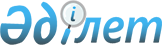 О выделении средств из резерва Правительства Республики КазахстанПостановление Правительства Республики Казахстан от 21 ноября 2001 года N 1499

      Правительство Республики Казахстан постановляет: 

      1. Выделить Управлению Делами Президента Республики Казахстан из резерва Правительства Республики Казахстан, предусмотренного в республиканском бюджете на 2001 год на ликвидацию чрезвычайных ситуаций природного и техногенного характера и иные непредвиденные расходы 5000000 (пять миллионов) тенге для финансирования расходов, связанных с организацией чартерного рейса по маршруту Алматы - Астана - Москва - Астана - Алматы, для транспортировки на лечение в город Москву Председателя Сената Парламента Республики Казахстан Абдыкаримова Оралбая Абдыкаримовича. 

      2. Министерству финансов Республики Казахстан в установленном порядке осуществить контроль за целевым использованием выделяемых средств. 

      3. Настоящее постановление вступает в силу со дня подписания. 

 

     Премьер-Министр     Республики Казахстан

(Специалисты: Умбетова А.М.,              Мартина Н.А.)      
					© 2012. РГП на ПХВ «Институт законодательства и правовой информации Республики Казахстан» Министерства юстиции Республики Казахстан
				